Российская ФедерацияРостовская область Багаевский районАдминистрация Елкинского сельского поселенияПОСТАНОВЛЕНИЕ12 июля 2022года                                                                          № 57                                  Об источниках наружногопротивопожарного водоснабжениядля целей пожаротушения, расположенныхна территории Елкинского сельского поселения             Во исполнение Федерального закона от 21 декабря 1994 г. № 69-ФЗ «О пожарной безопасности», Федеральным законом от 22.07.2008 № 123-ФЗ «Технический регламент о требованиях пожарной безопасности», пункта 75 Правил противопожарного режима в Российской Федерации, утвержденных постановлением Правительства Российской Федерации от 16.09.2020 №1479 и в  целях создания условий для забора в любое время года воды из источников наружного водоснабжения на территории Елкинского сельского поселения,  П О С Т А Н О В Л Я Ю:       1.Утвердить Перечень источников наружного противопожарного водоснабжения для целей пожаротушения, расположенных на территории Елкинского сельского поселения, согласно приложению 1 к настоящему постановлению.      2. Утвердить Правила учета и проверки источников наружного противопожарного водоснабжения для целей пожаротушения, расположенных на территории Елкинского сельского поселения, согласно приложению 2 к настоящему постановлению.     3. Постановление вступает в силу со дня его размещения на официальном сайте Администрации Елкинского сельского поселения.4. Контроль за исполнением настоящего постановления оставляю за собой.Глава АдминистрацииЕлкинского сельского поселения				                    Н.И.ВолковПроект вноситЯнченкова Е.П.Приложение 1к постановлению АдминистрацииЕлкинского сельского поселенияот 12.07.2022 №57ПЕРЕЧЕНЬисточников наружного водоснабжения и мест для забора воды в целях пожаротушения в любое время года из источников наружного водоснабжения на территорииЕлкинского сельского поселенияПриложение 2к постановлению АдминистрацииЕлкинского сельского поселенияот 12.07.2022 №57ПРАВИЛАучёта и проверки наружного водоснабжения и мест для забора воды в целях пожаротушения на территорииЕлкинского сельского поселения                                                       1. Общие положения    1.1. Настоящие Правила действуют на всей территории Елкинского сельского поселения и обязательны для исполнения в любое время года организациями водопроводно–канализационного хозяйства, обслуживающими населённые пункты, а также всеми абонентами, имеющими источники наружного водоснабжения и места для забора воды, используемые в целях пожаротушения (далее – источники противопожарного водоснабжения) независимо от их ведомственной принадлежности и организационно-правовой формы.    1.2. К источникам противопожарного водоснабжения: наружные водопроводные сети с пожарными гидрантами и водные объекты, используемые для целей пожаротушения.    1.3. Ответственность за состояние источников противопожарного водоснабжения и установку указателей несёт Администрация Елкинского сельского поселения или абонент, в ведении которого они находятся.2. Техническое состояние, эксплуатация и требования к источникам противопожарного водоснабжения      2.1. Постоянная готовность источников противопожарного водоснабжения для успешного использования их при тушении пожаров обеспечивается проведением основных подготовительных мероприятий:- качественной приёмкой всех систем водоснабжения по окончании их строительства, реконструкции и ремонта;- точным учётом всех источников наружного противопожарного водоснабжения;- систематическим контролем за состоянием источников наружного противопожарного водоснабжения;- своевременной подготовкой источников наружного противопожарного водоснабжения к условиям эксплуатации в весенне-летний и осенне-зимний периоды.        2.2. Источники противопожарного водоснабжения должны находиться в исправном состоянии и оборудоваться указателями в соответствии с нормами пожарной безопасности. Ко всем источникам наружного противопожарного водоснабжения должен быть обеспечен подъезд.        2.4. Пожарные водоёмы должны быть наполнены водой. К водоёмам должен быть обеспечен подъезд. В зимнее время площадки и подъезды к пожарным водоемам необходимо содержать очищенными от снежных заносов, производить расчистку дорог, подъездов и проездов в населенных пунктах для проезда пожарных автомобилей.          2.5. Источники противопожарного водоснабжения допускается использовать только при тушении пожаров, проведении занятий, учений и проверке их работоспособности.3. Учет и порядок проверки источников противопожарного водоснабжения        3.1. Администрация Елкинского сельского поселения и абоненты, имеющие источники противопожарного водоснабжения независимо от их ведомственной принадлежности и организационно-правовой формы, обязаны вести строгий учет и проводить плановые совместные с подразделениями Государственной противопожарной службы проверки имеющихся в их ведении источников противопожарного водоснабжения.        3.2. С целью учета всех источников противопожарного водоснабжения, Администрация Елкинского сельского поселения и абоненты совместно с Государственной противопожарной службой не реже одного раза в пять лет проводят инвентаризацию источников противопожарного водоснабжения.         3.3. Проверка источников противопожарного водоснабжения производится 2 раза в год: в весенне-летний (с 1 мая по 1 ноября) и осенне-зимний (с 1 ноября по 1 мая) периоды.        3.4. При проверке пожарного гидранта проверяется:-наличие на видном месте указателя установленного образца;-возможность беспрепятственного подъезда к пожарному гидранту;- степень заполнения водой и возможность его заполнения;- герметичность задвижек (при наличии).-состояние колодца и люка пожарного гидранта, производится очистка его от грязи, льда и снега;-работоспособность пожарного гидранта посредством пуска воды с установкой пожарной колонки;-герметичность и смазка резьбового соединения и стояка;-работоспособность сливного устройства;-наличие крышки гидранта.         3.5. При проверке пожарного водоема проверяется:- наличие на видном месте указателя установленного образца;- возможность беспрепятственного подъезда к пожарному водоему;- степень заполнения водой и возможность его пополнения;- наличие площадки перед водоемом для забора воды;- наличие проруби при отрицательной температуре воздуха (для открытых водоемов).        3.6. При проверке других приспособленных для целей пожаротушения источников наружного водоснабжения проверяется наличие подъезда и возможность забора воды в любое время года.№п/пЗнакАдрес, место нахождения водоисточникаПожарный водоисточник1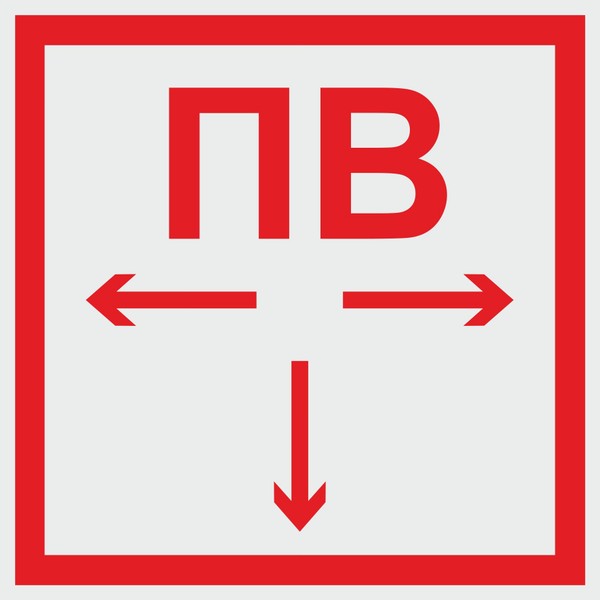 х.Елкин, ул.Кооперативная,46Пожарный водоем3х.Елкин, на пересечении пер.Северныйул.Тимирязева,2 кв1(на въезде в хутор) Пожарный водоем4х.Верхнеянченков ул.Школьная,11(на въезде в хутор)Пожарный водоем